JEDILNIK 02.10-06.10.2023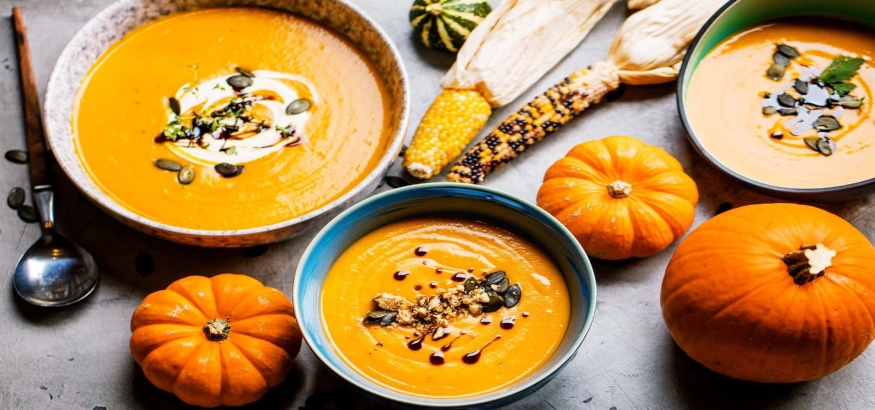 DIETNI JEDILNIKKatalog vsebnosti alergenov v živilih:DATUMMALICAKOSILOPONEDELJEK02. 10. 2023Pizza žepek, zeliščni čaj z limono, bananaZelenjavna juha, pire krompir s kremno špinačo in jajcem, zelena solataTOREK03. 10. 2023 Mlečni riž z BIO mlekom, kakav v prahu, sadni čaj z limono, jabolkoBučna juha (hokaido), svinjska zrezki v naravni omaki, BIO ajdova kaša z zelenjavo, zeljna solataSREDA04. 10. 2023Rženi kruh, marelična ali slivova marmelada, kisla smetana, zeliščni čaj z limono, hruškaMilijon juha, smetanova tunina omaka s koruzo, BIO testenine, paradižnikova solataČETRTEK05. 10. 2023                                                     Umešana jajčka z zelenjavo, črni kruh, sadni čaj z medom, jabolkoParadižnikova juha z rizijem, sesekljani zrezek, džuveč riž, šopska solataPETEK06. 10. 2023Polnozrnati kruh, rezina piščančja prsi v ovoju, paprika, zeliščni čaj z limono, sliva (ringlo)Segedin golaž s kuhanim krompirjem in mešanim mesom (govedina in svinjina), domače skutino pecivo s podloženim sadjemDATUMCELIAKIJA (BREZGLUTENSKI) - BGALERGIJA NA MLEKO (INTOLERANCA NA LAKTOZO)- DIETNI BREZ MLEKA (IL)PONEDELJEK02. 10. 2023MALICA/ZAJTRK: BG picaKOSILO: Živila brez sledov glutena, BG testenineP. MALICA: BG piškotiMALICA/ZAJTRK: Brez sledov mleka in laktoze, pica brez sira ali pa z dietnim siromKOSILO: Sestavljeno iz živil brez sledov mleka in laktoze, brez smetaneP. MALICA:Piškoti brez sledov mleka in laktozeTOREK03. 10. 2023MALICA/ZAJTRK:  Živila brez sledov glutena, BG kakavKOSILO: Sestavljeno iz živil brez sledov glutena, rižP.MALICA: BG kruhMALICA/ZAJTRK: Brez sledov mleka in laktoze, z riževim napitkomKOSILO: Sestavljeno iz živil brez sledov mleka in laktozeP.MALICA: Kruh brez sledov mleka , mesni namazSREDA04. 10. 2023MALICA/ZAJTRK: BG kruh, ostala živila brez sledov glutenaKOSILO: Živila brez sledov glutena, BG testenineP.MALICA: BG kruhMALICA/ZAJTRK: Brez sledov mleka in laktoze, brez kisle smetane (margarina)KOSILO: Sestavljeno iz živil brez sledov mleka in laktoze, brez dodane smetaneP.MALICA: Kruh brez sledov mlekaČETRTEK05. 10. 2023MALICA/ZAJTRK: BG kruhKOSILO: Ostala živila brez sledov glutena, brez moke P.MALICA: Brez sledov glutenaMALICA/ZAJTRK: Kruh brez sledov mlekaKOSILO: Sestavljeno iz živil brez sledov mleka in laktozeP.MALICA: Sojin ali pa rižev jogurtPETEK06. 10. 2023MALICA/ZAJTRK: BG kruh, piščančja prsa brez sledov glutenaKOSILO: Jed brez živil, ki vsebujejo sledove glutena, BG pecivoP.MALICA: BG kruhekMALICA/ZAJTRK: Kruh in piščančja prsa brez sledov mleka in laktozeKOSILO: Živila brez sledov mleka in laktoze, pecivo brez dodane skuteP.MALICA: Dietni kruh brez mlekaOPOMBE:Pri dnevnem kosilu vedno na voljo ohlajen čaj ali pa sveža voda z limono.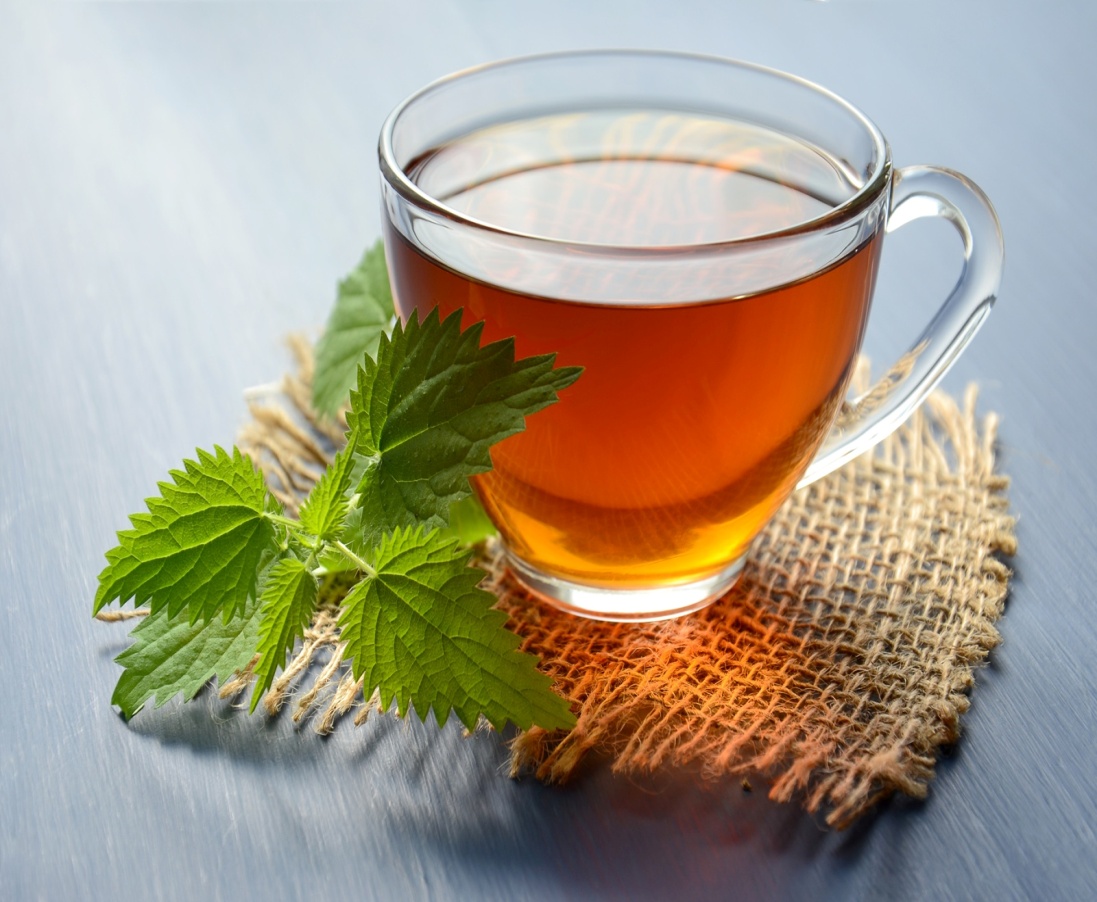 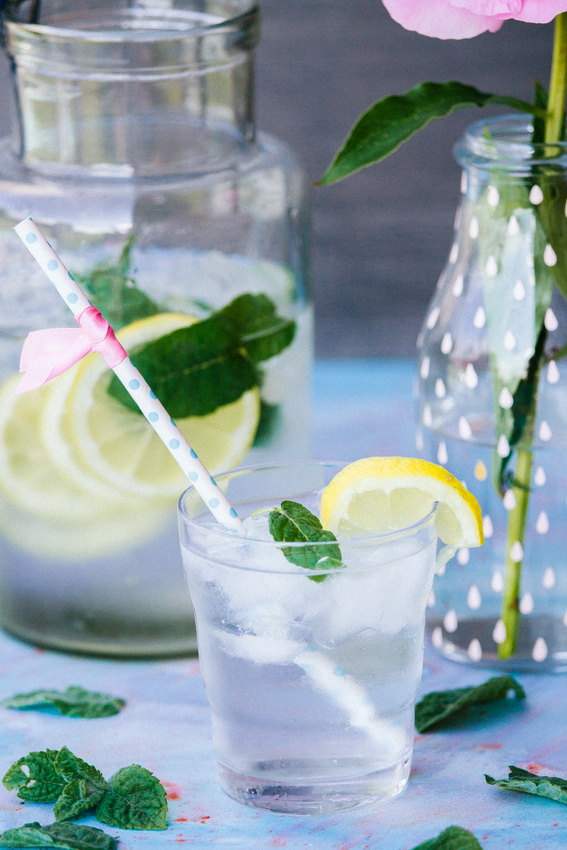 V PRIMERU ZAPLETOV PRI DOBAVI ŽIVIL SI PRIDRŽUJEMO PRAVICO DO SPREMEMBE JEDILNIKA.  BIO ŽIVILO IZ KONTROLIRANE EKOLOŠKE PRIDELAVE LOKALNO PRIDELANA/PREDELANA  ŽIVILA SE VKLJUČUJEJO GLEDE NA SEZONSKO PONUDBO. ŠS-ŠOLSKA SHEMAKer v prehrani otrok ni omejitev glede uživanja alergenov in ker za otroke, ki potrebujejo dietno prehrano, pripravljamo individualne dietne jedilnike, alergenov na jedilnikih ne bomo označevali.oznakaalergen1ŽITA, KI VSEBUJEJO GLUTEN ( pšenica, rž, ječmen, oves, pira, kamut ali njihove križane vrste ali proizvodi iz njih)2RAKI IN PROIZVODI IZ NJIH3JAJCA IN PROIZVODI IZ NJIH4RIBE IN PROZVODI IZ NJIHAARAŠIDI IN PROIZVODI Z NJIHSZRNJE SOJE IN PROIZVODI IZ NJIHLMLEKO IN MLEČNI PROIZVODI, KI VSEBUJEJO LAKTOZOOOREŠKI - mandeljni, orehi, lešniki, indijski oreščki, ameriški orehi, brazilski oreščki, pistacija, makadamija IN PROIZVODI IZ NJIHZLISTNA ZELENA IN PROIZVODI IZ NJIHGSGORČIČNO SEME IN PROIZVODI IZ NJIHSSSEZAMOVO SEME IN PROIZVODI IZ NJIHŽŽVEPLOV DIOKSID IN SULFITI ((v koncentraciji več kot 100mg/kg ali 10mg/l, izraženi kot SO2)VVOLČJI BOB IN PROIZVODI IZ NJIHMMEHKUŽCI IN PROIZVODI IZ NJIH